                                              XXXX le 8 Avril 20XX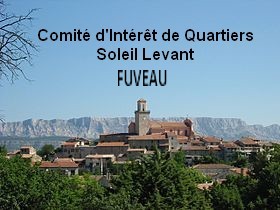 Pensez à modifier la photo ou mettre le nom du CIQ    Placer le Numéro de de votre CIQ donné par la Préfecture RNA : W  111 111 111 TOUT CE QUI EST EN ROUGE DOIT ETRE EVIDEMENT REMPLACE OU SUPPRIME PAR VOS SOINS ASSEMBLEE GENERALE ORDINAIRE (et extraordinaire, si nécessaire pour modification des statuts)  du C.I.Q xxxx    Madame, Monsieur, Cher Voisin, Cher Ami,Nous vous invitons à participer à notre Assemblée Générale qui se tiendra  Le xxxxxxxxxxxxxxxx de 9 h 15 à 12 H 15 Lieu : xxxxxxxxxxxxxxxxxxxxxxxxxxxxxxxxxxxxxxL’ordre du jour sera le suivant :Assemblée Extraordinaire avec vote des statutsAssemblée générale ordinaire :Accueil par le Président et le bureau Signature sur la liste des adhérents des personnes présentes ou représentées (pouvoir) quorum atteint ?     Rapport Moral présenté par le Président et vote    Rapport d’Activités présenté par le Secrétaire et vote    Rapport Financier présenté par le Trésorier et vote    Budget Prévisionnel (le vote n’est pas indispensable)     Election des membres du conseil d’administration (si nécessaire)Réponses aux questions posées avant la convocation à l’A.G. Et, si accord du bureau et des participants : questions / réponses sur divers    sujets d’actualités, avec invitation ou pas 1 h avant la fin de l’A.G. du Maire ou son représentant.Clôture de l’AG par le Président et remerciements et Apéritif si possibleNous vous prions d’agréer,  Madame, Monsieur, Cher Voisin, Cher Ami,L’expression de nos salutations les meilleures. Le Président xxxxxxxxxxxxComme le prévoit la loi pour les Associations de 1901, comme les C.I.Q.le montant de la cotisation, si faible soit –elle est obligatoire et permet de voter.Merci de bien vouloir vous acquitter de cette cotisation d’un montant voté en A.G. d’Euros : xxx 10 € par famille et par année civile.